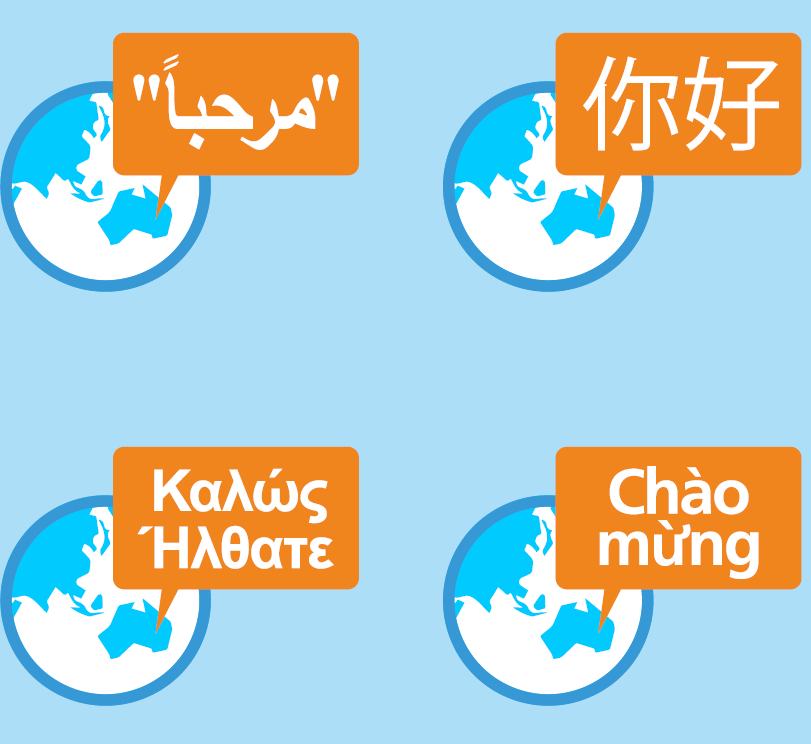 LIST OF CONTENTSPAIN PROGRAM TIMETABLEThere is one 2.5-hour session per week for six weeks.PROBLEMS OFTEN EXPERIENCED BY PEOPLE WITH CHRONIC PAIN  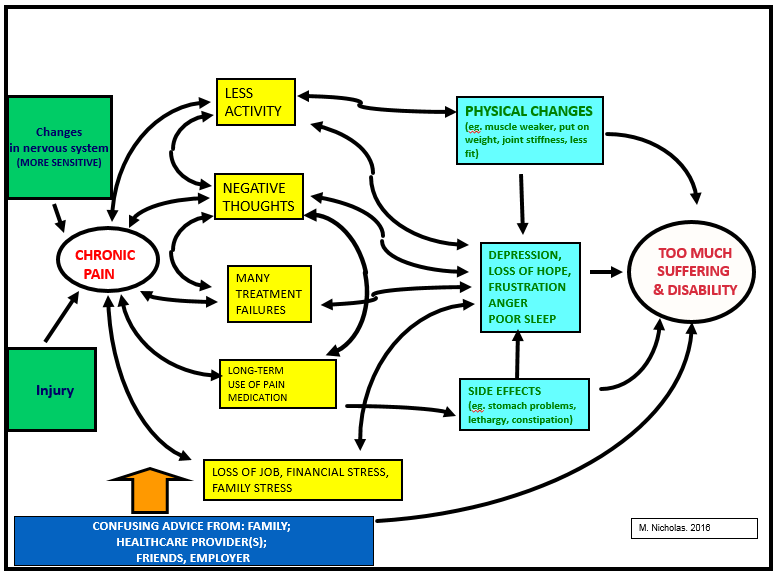 MY GOAL CHART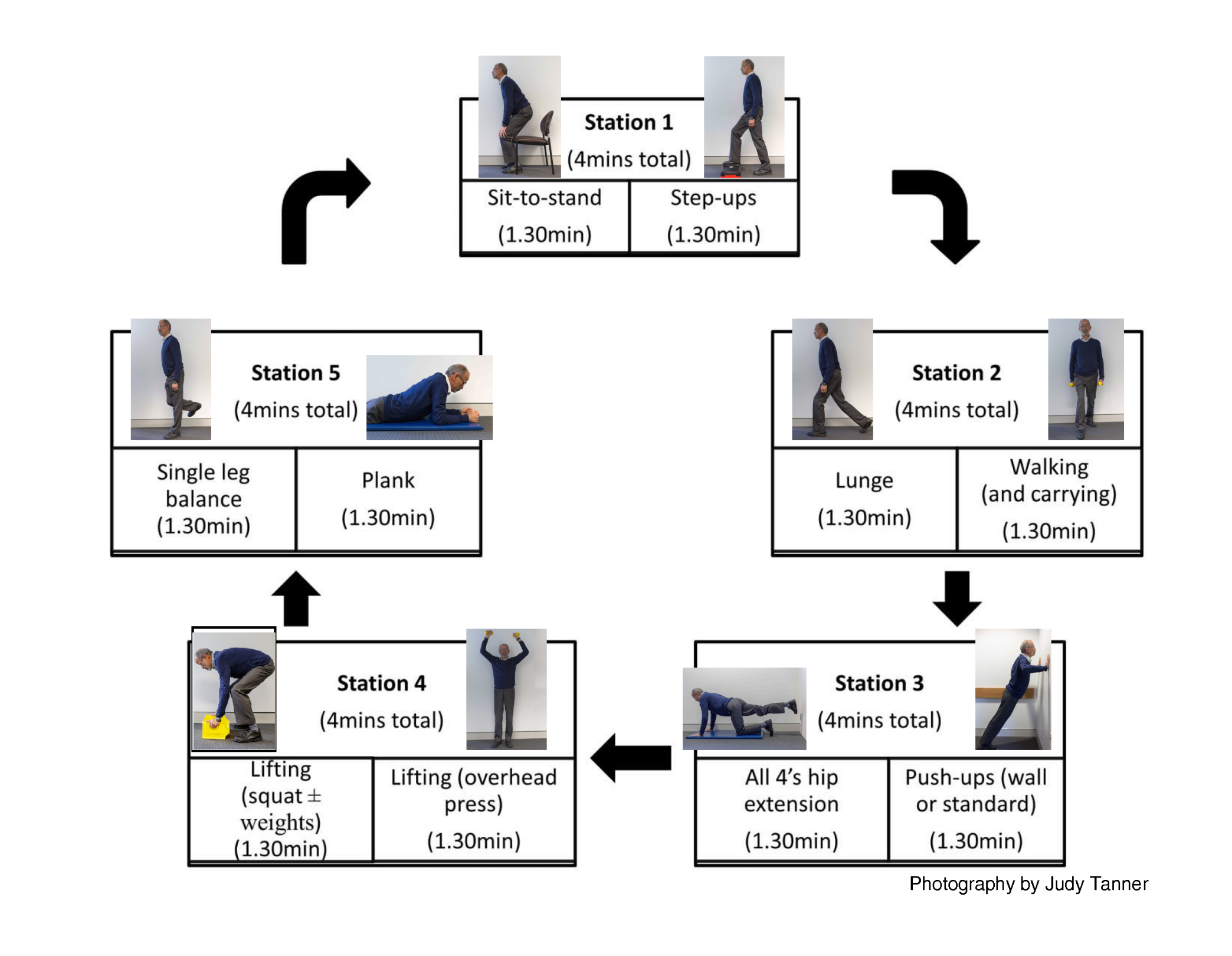 ACTIVITY/ EXERCISE CIRCUIT CHART (Tick when done )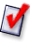 ACTION CHART – Important Daily Activities(Choose which ones you want to do)RELAXATION PRACTICE CHARTSelect a way of relaxing that you would like to use (see Multicultural resources section). The times are only a guide (even 30 seconds at a time can be helpful). Tick the chart each time you do it.Two long sessions a day (15-20 min) in a quiet place. Practice short sessions (30-60 seconds) in different places and especially if feeling stressed or noticing more pain.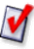 WEEKLY PLAN (1)Plan your days over the next week. Try to space tasks through the day and make times for breaks. Tick them off as you go. WEEKLY PLAN (2)Plan your days over the next week. Try to space tasks through the day and make times for breaks. Tick them off as you go. WEEKLY PLAN (3)Plan your days over the next week. Try to space tasks through the day and make times for breaks. Tick them off as you go. WEEKLY PLAN (4)Plan your days over the next week. Try to space tasks through the day and make times for breaks. Tick them off as you go. WEEKLY PLAN (5)Plan your days over the next week. Try to space tasks through the day and make times for breaks. Tick them off as you go. WEEKLY PLAN (6)Plan your daily routine over the next four weeks. Try to space tasks through the day and make times for breaks. Tick them off as you go. PROBLEM SOLVING/STRESS MANAGEMENTStep 1: What is the problem?Think about and discuss the problem or goal carefully, then write down exactly what you think is the main problem or goal._______________________________________________________________________________________________________Step 2: List all possible solutionsTry to think of all possible solutions, even bad ones.______________________________________________________________________________________________________Step 3: Choose the best or most practical solution for youChoose the solution that you think would be easiest for you.________________________________________________________________________________________________________Step 4: Do it!_________________________________________________________________________________________________________Step 5: Review how well it worked. Try to think about how you might do it better next time.WHAT YOU MIGHT DO WHEN YOUR PAIN GETS WORSE (This is an example)Develop your own plan once you’ve thought about the steps in this exampleMY PLAN FOR WHEN MY PAIN GETS WORSECOMMUNICATION ISSUESSTAYING ON TRACK WITH MY PROGRAMBENEFITS OF STAYING ON TRACK: ____________________________________________________________________________________________________________________________________________________________________________________________________________IF I DON’T STAY ON TRACK – WHAT MIGHT HAPPEN? _____________________________________________________________________________________________________________________________________________________________MY NIGHT TIME SLEEP PLANHEALTHY EATING PLANAT END OF COURSE, MY LONG-TERM PLANS – FOR NEXT 6-12 MONTHSMulticultural Resources – Stress, Relaxation and Wellbeinghttp://psychology.tools/download-therapy-worksheets.html  - A range of tools, worksheets, fact sheets in a variety of languages about everything related to psychology; including types of therapy, checklists etc. 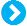 This Participants’ Workbook is part of the Pain Coping Skills Program (PCSP) which is aimed at helping people with ongoing pain.The program is based on the book ‘Manage Your Pain’. Each chart in the workbook is linked to a chapter in Manage Your Pain.Other relevant resources include: ACI Website www.aci.health.nsw.gov.au/chronic-pain Brain Man YouTube cartoon, Pete Moore’s Pain Toolkit available at http://www.aci.health.nsw.gov.au/chronic-pain/translated-resources.The Pain Coping Skills Program, including the Facilitators’ Guide and Participants’ Workbook, was developed by several members of the staff at the Pain Management & Research Centre (PMRC) and the University of Sydney Medical School-Northern at Royal North Shore Hospital. Main authors: Michael Nicholas, Duncan Sanders, Catherine Ketsimur, Lois Tonkin, Maria De Sousa, Lee Beeston, John Waine, Brad Wood, Mayumi Oguchi, Sarah Overton, Jessica Castle, Tumelo Dube, and Charles Brooker. The multi-language version was developed by a collaboration between ACI (Pain Network) and several multicultural health workers and pain clinicians in Sydney: Jennie Vien (Sydney LHD), Mark Rusconi (NSLHD), Eva Melham (WSLHD) Tran Nguyen (SWSLHD), Luke O’Connell (NBMLHD), Hanaar Nosir (WSLHD), Wlima Espinoza (SESLHD). Seok Ohr (HNELHD), Carmen Lopez (SWSLHD), Maree Lindsay (ISHLHD), Amal Helou (SLHD), Angela Manson (SLHD).TIMESession 1 Session  2 Session  3 Session  4 Session  5 Session 620 MinDISCUSSIONFeedback,Plan for todayDISCUSSIONFeedback,Plan for todayDISCUSSIONFeedback,Plan for todayDISCUSSIONFeedback,Plan for todayDISCUSSIONFeedback,Plan for todayDISCUSSIONFeedback,Plan for today15 MinRELAXATION In daily lifeRELAXATIONIn daily lifeRELAXATIONIn daily lifeRELAXATIONIn daily lifeRELAXATIONIn daily lifeRELAXATIONIn daily life30 MinACTIVITY/ EXERCISE CIRCUITACTIVITY/ EXERCISE CIRCUITACTIVITY/ EXERCISE CIRCUITACTIVITY/ EXERCISE CIRCUITACTIVITY/ EXERCISE CIRCUITACTIVITY/ EXERCISE CIRCUIT20 MinCOFFEEBREAKCOFFEEBREAKCOFFEEBREAKCOFFEEBREAKCOFFEEBREAKCOFFEEBREAK30 MinPROBLEM-SOLVING (When pain increases)PROBLEM-SOLVING(Stress)PROBLEM-SOLVING (Communication)PROBLEM-SOLVING(Planning for staying on track)PROBLEM-SOLVING(Sleep)PROBLEM-SOLVING(Nutrition)25 MinACTIVITY PLANS(Step by step)ACTIVITY  PLANS(Step by step)ACTIVITY  PLANS(Step by step)ACTIVITY  PLANS(Step by step)ACTIVITY  PLANS(Step by step)ACTIVITY  PLANS(Step by step)10 MinHOME TASKSHOME TASKSHOME TASKSHOME TASKSHOME TASKSHOME TASKSMY GOALS(What it is I want to achieve – be specific)Changes I can make over next 6 weeks(Things I need to do/work on to achieve my goals)At the end of program, rate how you are going (0-100%)ExampleHome tasks or activities“Wash the dishes at least 3 times a week”“Increase my standing time (to 15 minutes)”At the end of program, rate how you are going (0-100%)Paid work/study/ voluntary workFamily activities/ relationshipsSocial activitiesRecreation/sport/ hobbiesOtherStart Date:Sit-to-StandStep-upsLungeWalking (and carrying)All 4’s hip extensionPush-ups (wall or standard)Lifting(squat ± weights)Lifting (overhead press)Single leg balanceBack Stretch(tick when you complete target for each activity in 1 ½ minutes)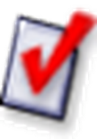 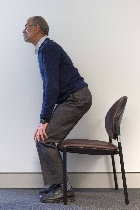 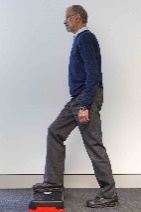 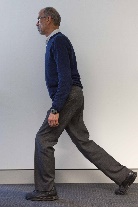 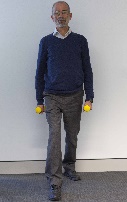 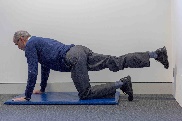 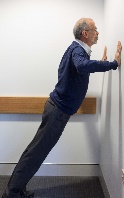 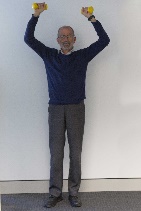 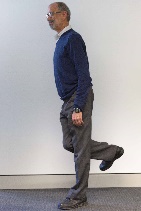 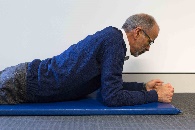 Day 1Day 2Day 3Day 4Day 5Day 6Day 7Day 8Sit-to-StandStep-upsLungeWalking (and carrying)All 4’s hip extensionPush-ups (wall or standard)Lifting(squat ± weights)Lifting (overhead press)Single leg balanceBack Stretch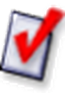 Day 9Day 10Day 11Day 12Day 13Day 14Day 15Day 16Day 17Day 18Sit-to-StandStep-upsLungeWalking (and carrying)All 4’s hip extensionPush-ups (wall or standard)Lifting(squat ± weights)Lifting (overhead press)Single leg balanceBack stretchDay 19Day 20Day 21Day 22Day 23Day 24Day 25Day 26Day 27Day 28Sit-to-StandStep-upsLungeWalking (and carrying)All 4’s hip extensionPush-ups (wall or standard)Lifting(squat ± weights)Lifting (overhead press)Single leg balanceBack StretchDay 29Day 30Day 31Day 32Day 33Day 34Day 35Day 36Day 37Day 38Sit-to-StandStep-upsLungeWalking (and carrying)All 4’s hip extensionPush-ups (wall or standard)Lifting(squat ± weights)Lifting (overhead press)Single leg balanceBack StretchDay 39Day 40Day 41Day 42Day 43Day 44Day 45Day 46Day 47Day 48Sitting(time)Standing(time)Bending(repetitions)WalkingWalkingSquatting(time)CarryingCarryingLiftingLiftingReachingReachingClimbingClimbingKeyboardSitting(time)Standing(time)Bending(repetitions)DistTimeSquatting(time)WeightDistWeightRepetitionsForwdAboveStepsLadderKeyboardWhat you can do now?Starting level (for each activity you choose)DAYGoalGoalGoalGoalGoalGoalGoalGoalGoalDescribeGoalGoalGoalGoalGoal1234567891011Sitting(time)Standing(time)Bending(repetitions)WalkingWalkingSquatting(time)CarryingCarryingLiftingLiftingReachingReachingClimbingClimbingKeyboardSitting(time)Standing(time)Bending(repetitions)DistTimeSquatting(time)WeightDistWeightRepetitionsForwdAboveStepsLadderKeyboardDAYGoalGoalGoalGoalGoalGoalGoalGoalGoalDescribeGoalGoalGoalGoalGoal1213141516171819202122232425262728Sitting(time)Standing(time)Bending(repetitions)WalkingWalkingSquatting(time)CarryingCarryingLiftingLiftingReachingReachingClimbingClimbingKeyboardSitting(time)Standing(time)Bending(repetitions)DistTimeSquatting(time)WeightDistWeightRepetitionsForwdAboveStepsLadderKeyboardDAYGoalGoalGoalGoalGoalGoalGoalGoalGoalDescribeGoalGoalGoalGoalGoal29303132333435363738394041424344Sitting(time)Standing(time)Bending(repetitions)WalkingWalkingSquatting(time)CarryingCarryingLiftingLiftingReachingReachingClimbingClimbingKeyboardSitting(time)Standing(time)Bending(repetitions)DistTimeSquatting(time)WeightDistWeightRepetitionsForwdAboveStepsLadderKeyboardDAYGoalGoalGoalGoalGoalGoalGoalGoalGoalDescribeGoalGoalGoalGoalGoal45464748495051525354555657585960Day20 min20 min30-60 sec30-60 sec30-60 sec30-60 sec30-60 sec   Notes/comments123456789101112131415161718RELAXATION PRACTICE CHART                             Each time I do itRELAXATION PRACTICE CHART                             Each time I do itRELAXATION PRACTICE CHART                             Each time I do itRELAXATION PRACTICE CHART                             Each time I do itRELAXATION PRACTICE CHART                             Each time I do itRELAXATION PRACTICE CHART                             Each time I do itRELAXATION PRACTICE CHART                             Each time I do itRELAXATION PRACTICE CHART                             Each time I do itRELAXATION PRACTICE CHART                             Each time I do itDay20 min20 min30-60 sec30-60 sec30-60 sec30-60 sec30-60 sec   Notes/comments1920212223242526272829303132333435363738                     RELAXATION PRACTICE CHART                             Each time I do it                     RELAXATION PRACTICE CHART                             Each time I do it                     RELAXATION PRACTICE CHART                             Each time I do it                     RELAXATION PRACTICE CHART                             Each time I do it                     RELAXATION PRACTICE CHART                             Each time I do it                     RELAXATION PRACTICE CHART                             Each time I do it                     RELAXATION PRACTICE CHART                             Each time I do it                     RELAXATION PRACTICE CHART                             Each time I do it                     RELAXATION PRACTICE CHART                             Each time I do itDay20 min20 min30-60 sec30-60 sec30-60 sec30-60 sec30-60 sec   Notes/comments3940414243444546474849505152535455565758Day 1Day 2Day 3Day 4Day 5Day 6Day 7AMPMN
i
g
h
tDay 1Day 2Day 3Day 4Day 5Day 6Day 7AMPMN
i
g
h
tDay 1Day 2Day 3Day 4Day 5Day 6Day 7AMPMN
i
g
h
tDay 1Day 2Day 3Day 4Day 5Day 6Day 7AMPMN
i
g
h
tDay 1Day 2Day 3Day 4Day 5Day 6Day 7AMPMN
i
g
h
tDay 1Day 2Day 3Day 4Day 5Day 6Day 7AMPMN
i
g
h
tStep OneStep TwoStep ThreeStop and assessIs this a new pain, or my usual pain?What might have caused this?Have I been overdoing activities?Have I been feeling stressed?(Take time, check if I have had any 
negative thoughts)No broken bones?What do I usually do when this happens? – Is it working or is it time to change?Consider optionsPlan my next actionsTake short break?Relax (work on my breathing)?Respond to any negative thoughtsTake it bit by bit Cutting back on activities?Tell others what’s happening and how they can help?Check on my progressHow am I going?Using strategies?Other options?Reassure myselfReward yourself for tryingDo I need to do less or more?Goals for next week?Step OneStep TwoStep ThreeStop and assess(Take time, check any 
negative thoughts)Consider my optionsCheck how I’m goingPROBLEMSPOSSIBLE SOLUTIONSExample:  How do I tell other people I still have my pain? I find it difficult to explain and often feel stressed.I could use my relaxation technique (of letting go of tension while breathing out), Smile and say, “yes, I was surprised too, but my physio and doctor have helped me to understand that pain can continue even after an injury has healed” “I just have to learn to live with it”. “And that’s what I’m doing”WHAT MIGHT STOP ME?SOLUTIONSPROBLEMSPOSSIBLE SOLUTIONSExample: Waking in middle of night, pain disturbing me, can’t get back to sleepChange position; Practice my relaxation exercise (not trying to sleep, just to enjoy relaxing); see what happens. If not asleep after 20 minutes or so, get up and go to another room Practice relaxing again or read book / magazine (avoid interesting movies on TV and loud music), Return to bed and relax againPROBLEMSPOSSIBLE SOLUTIONSExample: Trouble saying “no” when offered more foodExplain that for my health problems I have been instructed by my doctor to limit my food intakeTry healthy options (fruit, vegetables, water)MY LONG-TERM PLANS(What it is I want to achieve – be specific)Changes I can make over next 6-12 MONTHS(Things I need to do/work on to achieve my plans)Home tasks or activitiesPaid work/study/ voluntary workFamily activities/ relationshipsSocial activitiesRecreation/sport/ hobbiesOtherAUDIOGreekVietnameseCantoneseMandarinArabicSTARTTS RELAXATION CD $16 http://www.startts.org.au/resources/resources-for-sale/relaxation-cd/  √√√√√https://www.seslhd.health.nsw.gov.au/multicultural_health/audio_playlist.asp    Russ Harris mindfulness techniques √√QPASTT - $10 feehttp://qpastt.org.au/tbcwp1/wp-content/uploads/2014/08/QPASTT_Order_Form_2014_2.pdf  √You tube clips provide a wealth of resources – however, search terms will be most effective when used in language you are wanting to hear the audio file in. Audio recording of possible Vietnamese guided meditations http://langmai.org/phapduong/nghe-phap-thoai-audio√Handouts/fact sheetsGreekVietnameseSimplified Chinese Traditional ChineseArabicGood night’s sleep √√ChineseChinese√A Practical Guide About Problem Solving√√ChineseChinese√Promoting Wellbeing√√ChineseChinese√A Practical Guide about Stress√√ChineseChinese√Wellbeing – Invest in your life √√√√√Relaxed Breathing√√Simplified Chinese http://psychology.tools/simplified-chinese-用于治疗的cbt工作表-免费下载.htmlTraditional Chinese http://psychology.tools/traditional-chinese-下載治療用工作表單.html Arabic http://psychology.tools/arabic-نزٌل-اوراق-عمل-علاجية.html Greekhttp://psychology.tools/greek-κατεβάστε-φύλλα-εργασίας-θεραπείας.html 